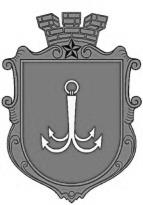                                              ОДЕСЬКА МІСЬКА РАДАПОСТІЙНА КОМІСІЯЗ ПИТАНЬ ЕКОЛОГІЇ, ЗАПОБІГАННЯ НАДЗВИЧАЙНИМ СИТУАЦІЯМ ТА ЛІКВІДАЦІЇ ЇХ НАСЛІДКІВ, ЗВ’ЯЗКУ ТА ІНФОРМАЦІЙНИХ ТЕХНОЛОГІЙ ________________№_________________08 червня 2021 р. о 13 год. 00 хв.                                                		м. ОдесаПОРЯДОК ДЕННИЙ:Про стан підготовки узбережжя міста Одеси до нового туристичного сезону.Щодо розгляду питання внесення змін до Міської цільової програми підтримки інформаційної сфери м. Одеси на 2021-2023 рр., затвердженої рішенням Одеської міської ради від 28.04.2021 р. № 216-VIII, та внесення відповідного проєкту рішення до порядку денного чергової сесії Одеської міської ради.Щодо розгляду питання внесення змін до Міської цільової програми охорони і поліпшення стану навколишнього природного середовища м. Одеси та внесення відповідного проєкту рішення до порядку денного чергової сесії Одеської міської ради.Різне.Секретар Постійної комісії 					О. Байдерінпл. Думська, 1, м. Одеса, 65026, Україна